Dear Parents,This year students will be working in small groups in school to complete our Science Showcase Projects. Each group has chosen a topic to focus on related to our trout. Through the month of April, students will be given time to research and/or design experiments for their topic they are presenting. Additional research can be done at home, but is not expected.Each group will be given time to meet and plan out their project. Each group was also given a Project Packet that they are responsible for filling out. It needs to be filled out and handed in to me when they complete their projects. The packet has their focus questions, research questions listed, their sources they used (they need 4, internet, expert, book, article, ect.), materials list for their project, and the results section. All projects will be due Thursday, May 11th, 2017.As students work through their projects, they will need materials. I will try my best to provide materials they may need, however, some things may need to be brought in from home to complete the projects.  Students will create a materials list within their groups. Some of the supplies we need for both classes are:Medium sized tri-folds (we have 18 groups total)If you can donate any of these, please send them in with students. Thank you, again, for all of your help!Our Science Showcase will be Monday, May 15th, 2017.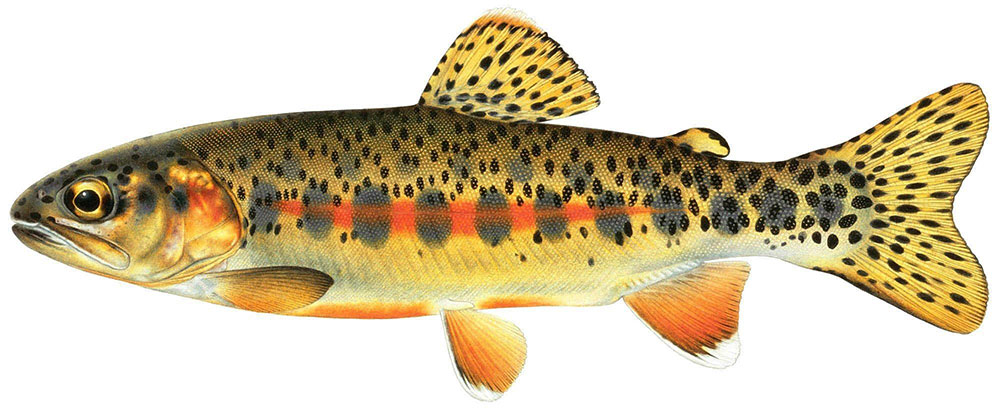 